Procedimento: Verificação do peso corporal em balança plataforma mecânica.Objetivos: Avaliar o peso corporal do paciente. O peso é uma medida aproximada das reservas totais de energia do corpo. Mudanças no peso refletem alterações no equilíbrio entre ingestão e consumo de nutrientes. Unidade de medida: quilograma (Kg).Materiais: Balança plataforma mecânica (destinada à criança com idade superior a dois anos e adultos) composta pelas seguintes partes: cursor maior, cursor menor, fiel, agulha do braço, trava, calibrador e plataforma da balança; toalha de papel.Descrição do procedimento: 1. Realizar higienização das mãos.2. A balança deve estar apoiada sobre uma superfície plana, lisa e firme, afastada da parede e travada.3. Verificar se a balança está calibrada (a agulha do braço e o fiel devem estar na mesma linha horizontal). Caso contrário, calibrá-la, girando lentamente o calibrador. Repetir o procedimento até que a agulha do braço e o fiel estejam nivelados. Travar a balança.4. Apresentar-se ao paciente e explicar o procedimento.5. Proteger a plataforma da balança com toalha de papel.6. Solicitar que o paciente retire os sapatos, excesso de roupas e acessórios e suba na plataforma, permanecendo de costas para a balança.7. Posicionar o paciente no centro da plataforma da balança, ereto, com os pés paralelos e os braços estendidos ao longo do corpo. Mantê-lo parado nessa posição.8. Perguntar ao paciente o seu peso anterior.9. Destravar a balança.10. Mover os cursores sobre a escala numérica: primeiro o maior com intervalo de 10 kg e depois o menor com intervalo de 1 kg, em seguida ajustar os gramas até que a agulha do braço e o fiel estejam nivelados. 11. Travar a balança, evitando, assim que sua mola desgaste, assegurando o bom funcionamento do equipamento.12. Realizar a leitura de frente para a balança, a fim de visualizar melhor os valores apontados pelos cursores.13. Ajudar o paciente a descer da plataforma da balança.14. Retornar os cursores ao zero na escala numérica.15. Desprezar o papel toalha.16. Realizar higienização das mãos.17. Registrar o procedimento no prontuário de saúde.Procedimentos: Verificação da altura com antropômetro vertical.Objetivos: Avaliar a altura do paciente, que representa o maior indicador do tamanho corporal geral e do comprimento dos ossos. Unidade de medida: metro (m) ou centímetros (cm).Materiais: Antropômetro vertical (destinado à criança com idade superior a dois anos e adultos) composto das seguintes partes: escala numérica, parte móvel, ponto para leitura da medida; toalhas de papel.Descrição do procedimento: 1. O antropômetro vertical deve estar acoplado a uma balança ou fixado em uma parede lisa e sem rodapé, posicionado numa distância correta do chão, de modo a garantir a leitura fidedigna da altura.2. Realizar higienização das mãos.3. Apresentar-se ao paciente e explicar o procedimento.4. Proteger a plataforma da balança acoplada ao antropômetro vertical com toalha de papel.5. Solicitar ao paciente que retire os sapatos e os adereços da cabeça.6. Posicionar o paciente no centro da plataforma da balança, de costas para a balança, ou encostá-lo na régua graduada fixada à parede.7. Manter o paciente de pé, ereto, com os braços estendidos ao longo do corpo, a cabeça erguida, olhando para um ponto fixo na altura dos olhos. Os ombros, nádegas e calcanhares devem estar em contato com o antropômetro ou com a parede.8. Erguer a parte móvel do antropômetro, colocando-o em contato com a parte superior da cabeça, com pressão suficiente para comprimir o cabelo.9. Realizar a leitura da altura, sem soltar a parte móvel do antropômetro ou travando-o.10. Ajudar o paciente a descer da plataforma da balança.11. Desprezar o papel toalha.12. Realizar higienização das mãos.13. Registrar o procedimento no prontuário de saúde.Procedimentos: Verificação da circunferência abdominal.Objetivos: Avaliar a circunferência abdominal (CA) do paciente. A medida isolada da CA tem se mostrado um indicador importante para estabelecer risco cardiovascular. Os parâmetros de normalidade adotados são o valor menor que 94 cm para os homens e menor que 80 cm para as mulheres.Material: Fita métrica não elástica.Descrição do procedimento: 1. Realizar higienização das mãos.2. Apresentar-se ao paciente e explicar o procedimento.3. Na linha média axilar, traçar a distância entre a crista ilíaca e a última costela, posicionando a fita métrica no ponto médio.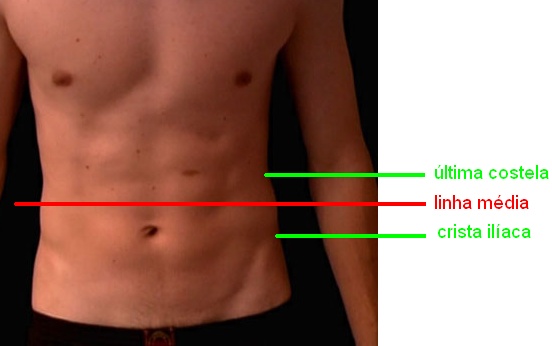 4. Realizar a leitura da circunferência abdominal.5. Realizar higienização das mãos.6. Registrar o procedimento no prontuário de saúde.Bibliografia consultada:1. IV Diretriz Brasileira sobre Dislipidemias e Prevenção da Aterosclerose. Departamento de Aterosclerose da Sociedade Brasileira de Cardiologia. Arq. Bras. Cardiol. volume 88, suplemento I, Abr/2007.